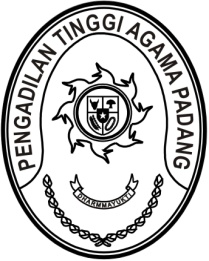 S  U  R  A  T      T  U  G  A  SNomor : W3-A/0000/PS.00/9/2022Menimbang 	: 	bahwa dalam rangka kelancaran pelaksanaan tugas pada Pengadilan Agama di lingkungan Pengadilan Tinggi Agama Padang dipandang perlu untuk melakukan pembinaan;Dasar 	: 	1.	Peraturan Mahkamah Agung RI Nomor 8 Tahun 2016 tentang Pengawasan dan Pembinaan Atasan Langsung di Lingkungan Mahkamah Agung dan Badan Peradilan Di Bawahnya;		2.	Daftar Isian Pelaksanaan Anggaran Pengadilan Tinggi Agama Padang Nomor SP DIPA-005.01.2.401900/2022 tanggal 
17 November 2021;MEMBERI TUGAS Kepada 	: 	1.	Nama	: H. Idris Latif, S.H., M.H.			NIP	:	196404101993031002			Pangkat/Gol. Ru	:	Pembina Utama Muda (IV/c)			Jabatan	: Sekretaris		2.	Nama	: Fadhliamin, S.SI.			NIP	:	199102062015031003			Pangkat/Gol. Ru.	:	Penata Muda Tingkat I (III/b)			Jabatan	:	Pranata Komputer Ahli Pertama		3.	Nama	:	Doan Faltrik 			Jabatan	:	PPNPN		4. Nama	:	Aye Hadiya			Jabatan	:	PPNPNUntuk	: 	Pertama	: 	melaksanakan pembinaan di Pengadilan Tanjung Pati pada tanggal 2 s.d. 3 September 2022;Kedua	:	Segala biaya yang timbul untuk pelaksanaan tugas ini dibebankan pada DIPA Pengadilan Tinggi Agama Padang Tahun Anggaran 2022.1 September 2022Sekretaris,H. Idris Latif, S.H., M.H.NIP. 196404101993031002Tembusan:Ytk. Ketua Pengadilan Tinggi Agama Padang (sebagai laporan)